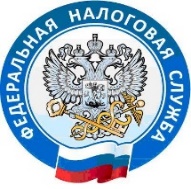 Лица, исключенные из ЕГРИП, как недействующие предприниматели, 3 года не смогут регистрироваться как ИП С 1 сентября 2020 года налоговая служба исключает из ЕГРИП индивидуальных предпринимателей, фактически прекративших свою деятельность. Речь идет о предпринимателях, которые более 15 месяцев не представляют налоговую отчетность или у которых истекло 15 месяцев с даты окончания действия патента, и при этом не погашены долги по налогам. Исключаемые индивидуальные предприниматели должны отвечать одновременно указанным выше признакам.Перед исключением регистрирующий орган публикует в журнале "Вестник государственной регистрации" соответствующее решение, а также сведения о порядке и сроках направления заявлений кредиторов и других лиц, чьи права и законные интересы затрагиваются в связи с исключением предпринимателя из ЕГРИП. Такие заявления могут быть поданы в регистрирующий орган в течение месяца после публикации. В таком случае решение об исключении предпринимателя из ЕГРИП не принимается. Если заявления в регистрирующий орган в течение одного месяца после публикации не поступят, в ЕГРИП вносится запись об исключении индивидуального предпринимателя по решению регистрирующего органа.Такой записью ФНС поможет "забывчивым" предпринимателям, которые больше года не пользуются своим статусом, прекратить и денежные обязательства, связанные с наличием статуса индивидуального предпринимателя, например, уплату страховых взносов. Эти суммы часто становились непосильным долгом для граждан, фактически не получавшим дохода от предпринимательской деятельности. Исчезают обязанности и по сдаче любых видов отчетности. Тем самым предотвращается формирование новых долгов у прекративших деятельность предпринимателей и минимизируются их издержки, связанные с прекращением предпринимательской деятельности.Но при этом ранее образовавшаяся задолженность остается за самим физическим лицом и подлежит уплате в бюджет.Внимание: Физическим лицам, исключенным из ЕГРИП по решению регистрирующего органа и желающим снова стать индивидуальными предпринимателями, необходимо иметь в виду, что они смогут вновь зарегистрироваться в этом качестве только по истечении трех лет с даты исключения из ЕГРИП. Поэтому, если намерение вести предпринимательскую деятельность сохранилось, рекомендуется сообщить об этом в Межрайонную ИФНС России № 9 по Республике Бурятия самостоятельно в течение одного месяца с даты публикации в "Вестнике государственной регистрации" решения о предстоящем исключении из Единого государственного реестра индивидуальных предпринимателей.Пресс-служба МРИ ФНС России №8 по Республике Бурятия